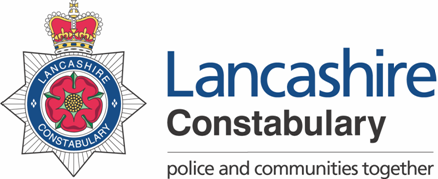 ROLE PROFILEPlease note the link will provide information about all competency levels however you should refer to the level indicated above. The levels are progressive so for example if level 2 is applicable all the areas in Level 1 & 2 in that competency area would apply to the role.Please note that the use of the terms “Assessment & Interview” is based upon candidates being successfully short-listed. In addition, the Division reserves the right to select the most suitable candidate based upon any combination of assessments that is deems appropriate.	 			     			 Date last updated: Jan 2019Progression Arrangements for Accountant(The following arrangements are all subject to the needs of the post and not the post holder and can be superseded by management if there is a demonstrable link to CPD)A satisfactory performance must be evidenced through CPD or external references Appointments can be made into the role at all levels providing that the progression criteria are met.NoteAssessable performance will be determined by the first line manager and evidence through CPD.It is the post-holders responsibility to apply for progression arrangements by demonstrating that they have achieved the necessary competence under each of the criteria outlined in the progression arrangements.Post Title:AccountantAccountantGrade:LC 7 – LC 9(Progression arrangements apply)JE: 1804Location:Lancashire Constabulary Headquarters Lancashire Constabulary Headquarters Responsible to:Senior AccountantSenior AccountantResponsible for:Finance AssistantsFinance AssistantsJob Purpose:To monitor and maintain a range of  budgets including the treatment of external funding and grants  and provide a focal point for advice, support and guidance to the Constabulary To lead and motivate staff in providing comprehensive accounting services to departments and employees of the Constabulary.Key Responsibilities:This is not a comprehensive list of all the tasks which may be required of the post holder. It is illustrative of the general nature and level of responsibility of the work to be undertaken.To ensure that agreed systems and procedures are adhered to and that all financial transactions are recorded promptly and accurately in the most effective manner, following ethical and honest practises at all times.To be responsible for setting and profiling accurate budgets based on trend analysis, structure costings and consultation with budget holders and service specialists.To be responsible for the accurate maintenance of the accounting ledger and reporting for a specified range of budgets, To ensure that systems and procedures are in place to identify, record and recover external income and grants.To provide baseline and ad hoc management information to support the decision making process.Maintain regular and effective relationships with budget holders, officers, staff and external agencies by providing advice, support and guidance on financial accounting systems and processes, regulations and standing orders.To submit grant claims as required to the Home Office and other government departments.To identify risks associated with external funding.To be responsible for the reconciliation of the HQ Contingent Account and ensure the reimbursement and reconciliation of all petty cash floatsTo manage the accounts receivable process, including the receipt and allocation of income and management of aged debts.To be responsible for the supervision and development of the Finance Assistants in order to ensure consistent services are provided.To maintain accurate records in accordance with force policies, procedures and legislation.To ensure completion of year-end processes in accordance with set timescales.To assist in providing information for both internal and external audit purposes, and contribute  to implementing audit recommendationsTo provide support and advice on the submission of bids and claims for funding to operational officers and budget holders.To assist in the data collection and  preparation of both statutory and non-statutory returns and reporting results as necessaryDemonstrate a strong personal commitment to delivering and achieving value for money, whilst providing high quality service.To promote and comply with Lancashire Constabulary’s obligations under the Equality Act 2010 and Health & Safety, both in the delivery of service and the treatment of others.Take responsibility for improving your performance by participating in the Continuous Professional Development (CPD) process with your manager.To carry out any other duties which are consistent with the nature, responsibilities and grading of the postBehaviours :Behaviours :Behaviours :The Competency and Values Framework (CVF) has six competencies that are clustered into three groups. These competencies will be incorporated into the interview stage of the selection process.For more details on these competencies please follow the link provided.https://profdev.college.police.uk/competency-values/This role is required to operate at or be working towards the levels indicated below:The Competency and Values Framework (CVF) has six competencies that are clustered into three groups. These competencies will be incorporated into the interview stage of the selection process.For more details on these competencies please follow the link provided.https://profdev.college.police.uk/competency-values/This role is required to operate at or be working towards the levels indicated below:The Competency and Values Framework (CVF) has six competencies that are clustered into three groups. These competencies will be incorporated into the interview stage of the selection process.For more details on these competencies please follow the link provided.https://profdev.college.police.uk/competency-values/This role is required to operate at or be working towards the levels indicated below:Resolute, compassionate and committedResolute, compassionate and committedResolute, compassionate and committedBehaviourLevelTo be Identified byWe are emotionally aware2InterviewWe take ownership2InterviewInclusive, enabling and visionary leadershipInclusive, enabling and visionary leadershipInclusive, enabling and visionary leadershipWe are collaborative2InterviewWe deliver, support and inspire2InterviewIntelligent, creative and informed policingIntelligent, creative and informed policingIntelligent, creative and informed policingWe analyse critically2InterviewWe are innovative and open minded2InterviewValues :Values :All roles are expected to know understand and act within the ethics and values of the Police Service. These will be assessed within the application/assessment or interview stage of the recruitment/selection process.All roles are expected to know understand and act within the ethics and values of the Police Service. These will be assessed within the application/assessment or interview stage of the recruitment/selection process.IntegrityImpartialityPublic ServiceTransparencyQualification Qualification Qualification EssentialDesirableTo be identified byAAT qualified or equivalent with commitment to work towards fully qualified CCAB or CIMA accountant within 5 years. Application FormEvidence of Continuing Professional DevelopmentApplication Form/InterviewKnowledge / ExperienceKnowledge / ExperienceKnowledge / ExperienceKnowledge of management and financial accounting systems and proceduresApplication Form / InterviewExperience of producing monthly management accounts to a strict deadlineApplication Form / InterviewExperience of providing financial and management information and advice to budget holders and managersApplication Form / InterviewExperience of composing reports, procedures and other documentationApplication Form / InterviewExperience of profiling and adjusting budgetsApplication Form / InterviewExperience of ORACLE systemsInterviewA competent knowledge of Microsoft Software Applications including Word, Excel, Outlook and PowerpointInterviewExperience of designing spreadsheets with pivot tables and lookup formulas for analysis and reportingApplication Form / InterviewExperience of developing and implementing efficient and effective working practices, providing a high level of customer service in line with audit requirementsApplication Form / InterviewExperience of communicating across a wide spectrum of people both individuals and in groups internally and externallyApplication Form / InterviewExperience of managing, motivating and developing teams to achieve business objectivesApplication Form / InterviewOtherOtherOtherAn acceptable level of sickness absence in accordance with the Constabulary’s Attendance Policy.Attendance to be checked post interview by Recruitment for internal staff, via references for external applicantsOn AppointmentLower Level Management AccountantPart Qualified (CCAB / CIMA) or fully qualified AAT or equivalent HND qualification or ability to demonstrate experience in accounts at this levelCompetence to manage finance staffCompetence to undertake original financial research or analysis workCompetence to produce financial accounting standard/non-standard documentation and management accounting reportsCompetence in forecasting, profiling and accurate production of budgetsLC 8Mid Level AccountantPart Qualified (CCAB / CIMA) Competence to act as implementation manager for financial policies and auditsCompetence to deputise for / represent Senior Accountant / Head of Finance, Procurement  & Transactional Services at Headquarters meetings / projectsCompetence in assisting Senior Accountant/ Head of Finance, Procurement and Transactional Services in Financial planning.LC 9Higher Level AccountantFully Qualified (CCAB / CIMA) Full range of duties to achieve higher levelProvide an advisory and consultancy service to police and support staff managers on all aspects of financePerformance management responsibility for financial statement monitoring, analysis and interpretation of costsProblem solving internally and externally to develop cost effective and efficient financial services and systemsFinancial management of corporate projects / initiatives to include strategic planning and budgetary control of expenditureDeputise for / represent the Senior  Accountant /  Head of Finance, Procurement  & Transactional Services at corporate or inter agency meetings / projects